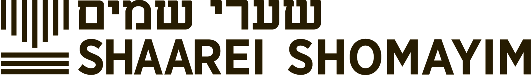 Shabbat Parshat Vayera 5781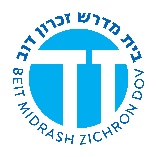 Did Yitzchak Know?R’ Sammy Bergman-sbergman@torontotorah.comTwo ApproachesRabbi Bahya ben Asher ibn Halawa (13th century Spain) on Bereishit 22ורבים ישאלו איזה מהם גדול כחו ומי משניהם הגדיל לעשות, אם אברהם הבא לשחוט את בנו הוא בעצמו בידיו. או יצחק המפקיר עצמו להשחט. יש שאמרו גדול כחו של אברהם יותר מיצחק לפי שהמפקיר עצמו ליהרג נקל הוא מאד מן האב שבא לשחוט את בנו בידיו, אם לא תאמר כן למה צוה הקב״ה לאברהם לשחוט את בנו בידיו יצוהו להרוג את עצמו או שתבא המצוה ליצחק. אלא בודאי זה ראיה כי גדול כחו של אברהם יותר מיצחק.ויש שאמר גדול כחו של יצחק לפי שאברהם נצטוה בזה מפי השם וזה נצטוה מפי אביו, ולכך גדול כח אמונתו של יצחק. ונראה כדעת האומר גדול כחו של אברהם, שהרי יצחק אע״פ שלא נצטווה מפי השם יתברך יודע היה באביו שהוא נביא ונתחייב לשמוע ממנו כמפי הש״י שהרי דבר הנביא דבר השם הוא,And many ask which of them has greater power and which of the two did more, was it Abraham who went to slaughter his son with his own hands, or Isaac who abandoned himself to slaughter. Some have said that Abraham's power is greater than Isaac's because one who abandons himself to be killed is much easier than the father who came to slaughter his son with his hands if you do not say so why did G-d command Abraham to slaughter his son with his hands, He should have ordered him to kill himself or the mitzvah should have come to Isaac. But surely this is evidence that Abraham's power is greater than Isaac's.And some have said that the power of Isaac is greater Abraham’s because Abraham was commanded by the mouth of G-d and Isaac was commanded by his father, and therefore great is the power of Isaac's faith. And it seems that the opinion of the one who says is the power of Abraham is greater, for even though Yitzchak wasn’t commanded by G-d, he know his father was a prophet and was obligated to listen to him as if he heard the words from G-d’s mouth…Avraham Ibn Ezra (11th century Africa), Commentary on Bereishit 22והקרוב אל הדעת: שהיה לו קרוב מי״ג שנה, והכריחו אביו ועקדו שלא ברצונו. והעד: שהסתיר הסוד אביו ממנו, ואמר אלקים יראה לו השה, כי אילו אמר לו אתה העולה, יתכן שיברח.It’s logical that [Yitzchak was about 13 years old, and his father coerced him and bound him against his will. And the proof is that his father hid the secret from him and said: “G-d will see for himself the sheep”. For if he said: “you are the sheep”, he may have run away.Part 1- Instructions and PreparationsBereishit Chapter 22:1-3 (JPS Tanakh 1985 translation)(א) וַיְהִ֗י אַחַר֙ הַדְּבָרִ֣ים הָאֵ֔לֶּה וְהָ֣אֱלֹקים נִסָּ֖ה אֶת־אַבְרָהָ֑ם וַיֹּ֣אמֶר אֵלָ֔יו אַבְרָהָ֖ם וַיֹּ֥אמֶר הִנֵּֽנִי: (ב) וַיֹּ֡אמֶר קַח־נָ֠א אֶת־בִּנְךָ֙ אֶת־יְחִֽידְךָ֤ אֲשֶׁר־אָהַ֙בְתָּ֙ אֶת־יִצְחָ֔ק וְלֶךְ־לְךָ֔ אֶל־אֶ֖רֶץ הַמֹּרִיָּ֑ה וְהַעֲלֵ֤הוּ שָׁם֙ לְעֹלָ֔ה עַ֚ל אַחַ֣ד הֶֽהָרִ֔ים אֲשֶׁ֖ר אֹמַ֥ר אֵלֶֽיךָ: (ג) וַיַּשְׁכֵּ֨ם אַבְרָהָ֜ם בַּבֹּ֗קֶר וַֽיַּחֲבֹשׁ֙ אֶת־חֲמֹר֔וֹ וַיִּקַּ֞ח אֶת־שְׁנֵ֤י נְעָרָיו֙ אִתּ֔וֹ וְאֵ֖ת יִצְחָ֣ק בְּנ֑וֹ וַיְבַקַּע֙ עֲצֵ֣י עֹלָ֔ה וַיָּ֣קָם וַיֵּ֔לֶךְ אֶל־הַמָּק֖וֹם אֲשֶׁר־אָֽמַר־ל֥וֹ הָאֱלֹקים:Some time afterward, G-d put Abraham to the test. He said to him, “Abraham,” and he answered, “Here I am.” And He said, “Take your son, your favored one, Isaac, whom you love, and go to the land of Moriah, and offer him there as a burnt offering on one of the heights that I will point out to you.” So early next morning, Abraham saddled his ass and took with him two of his servants and his son Isaac. He split the wood for the burnt offering, and he set out for the place of which G-d had told him.Rashi Bereishit 22:3(ג) וישכם - נזדרז למצוה ויחבש - הוא בעצמו ולא צוה לאחד מעבדיו, שהאהבה מקלקלת השורה:	He rose up to do the mitzvah and saddled the donkey himself instead of commanding one of his servants because love ruins [social] order.Rabbi Yitzchak Abravanel (15th century Spain) Bereishit 22:3ומטעם הענין אפשר גם כן לפרש שהשכים אברהם בבקר כדי שלא ירגישו אנשי העיר שהיה הולך בדרך כי להיותו נשיא אלוקים בתוכם ילוו אותו ויחקרו לדעת אנה הוא הולך ועל מה הוא הולך ומפני זה עצמו הוא חבש את חמורו כי אם היה מצוה לאנשיו לחבשו היה מתפרסם הדבר בבית ונשמע קולו בעיר.One can also explain that that is why Avraham rose early in the morning so that the people in his city wouldn’t notice that he was embarking on the road. For since he was a prince of G-d they would have escorted him and wanted to know where and for what purpose he was traveling. Therefore he saddled the donkey himself – to avoid publicity.Part 2- Avraham and Yitzchak’s Cryptic ConversationBereishit Chapter 22:4-8 (JPS Tanakh 1985 translation)(ד) בַּיּ֣וֹם הַשְּׁלִישִׁ֗י וַיִּשָּׂ֨א אַבְרָהָ֧ם אֶת־עֵינָ֛יו וַיַּ֥רְא אֶת־הַמָּק֖וֹם מֵרָחֹֽק: (ה) וַיֹּ֨אמֶר אַבְרָהָ֜ם אֶל־נְעָרָ֗יו שְׁבוּ־לָכֶ֥ם פֹּה֙ עִֽם־הַחֲמ֔וֹר וַאֲנִ֣י וְהַנַּ֔עַר נֵלְכָ֖ה עַד־כֹּ֑ה וְנִֽשְׁתַּחֲוֶ֖ה וְנָשׁוּ֥בָה אֲלֵיכֶֽם: (ו) וַיִּקַּ֨ח אַבְרָהָ֜ם אֶת־עֲצֵ֣י הָעֹלָ֗ה וַיָּ֙שֶׂם֙ עַל־יִצְחָ֣ק בְּנ֔וֹ וַיִּקַּ֣ח בְּיָד֔וֹ אֶת־הָאֵ֖שׁ וְאֶת־הַֽמַּאֲכֶ֑לֶת וַיֵּלְכ֥וּ שְׁנֵיהֶ֖ם יַחְדָּֽו: (ז) וַיֹּ֨אמֶר יִצְחָ֜ק אֶל־אַבְרָהָ֤ם אָבִיו֙ וַיֹּ֣אמֶר אָבִ֔י וַיֹּ֖אמֶר הִנֶּ֣נִּֽי בְנִ֑י וַיֹּ֗אמֶר הִנֵּ֤ה הָאֵשׁ֙ וְהָ֣עֵצִ֔ים וְאַיֵּ֥ה הַשֶּׂ֖ה לְעֹלָֽה: (ח) וַיֹּ֙אמֶר֙ אַבְרָהָ֔ם אֱלֹקים יִרְאֶה־לּ֥וֹ הַשֶּׂ֛ה לְעֹלָ֖ה בְּנִ֑י וַיֵּלְכ֥וּ שְׁנֵיהֶ֖ם יַחְדָּֽו: On the third day Abraham looked up and saw the place from afar. Then Abraham said to his servants, “You stay here with the ass. The boy and I will go up there; we will worship and we will return to you.” Abraham took the wood for the burnt offering and put it on his son Isaac. He himself took the firestone and the knife; and the two walked off together. Then Isaac said to his father Abraham, “Father!” And he answered, “Yes, my son.” And he said, “Here are the firestone and the wood; but where is the sheep for the burnt offering?” And Abraham said, “G-d will see to the sheep for His burnt offering, my son.” And the two of them walked on together.Rabbi Shlomo Ephraim ben Aaron Luntschitz (17th century Prague) Kli Yakar on Bereishit 22:11ויאמר אבי וגו'. ולא אמר לו יצחק עדיין כלום, אלא קראו אבי ושתק, לפי שהרגיש יצחק שרצון אביו להעלותו לעולה וחשב אם כן אינו מרחם עלי כרחם אב על בנים ונהפך לי לאכזר, כי לא ידע עדיין שזה רצון בוראו, על כן קראו אבי לנסותו אם יעננו, שעדיין קבוע בלבו שהוא אביו, או אם כבר הסיחו מלבו כאילו אינו בנו, כי בזה רצה לידע מי יהיה הנשחט, וכאשר ענה לו הנני בני והורה לו שעדיין כל געגועיו עליו א״ל א״כ איה השה לעולה, וא״ל אלוקים יראה לו השה לעולה בני, לא אני בחרתי בך כי אם אלוקים, ואני ואתה שנינו חייבים בכבודו אז וילכו שניהם יחדיו בכוונה אחת, לאפוקי עד הנה היו חלוקים בדעתם.  Father. Suspecting that Avraham intended to sacrifice him and not realizing that it was Hashem’s command, Yitzchok tested him to see whether he still responded to the name “Father.” Here I am, my son. Avraham assured him that he still his loving father. But where is the lamb. If he still loved him, what was he planning to offer? Elokim will show the lamb. Avraham hinted that he was indeed to be the offering, but it was Hashem who had chosen him.Rashi 22:8(ח) יראה לו השה - כלומר יראה ויבחר לו השה, ואם אין שה, לעולה בני. ואף על פי שהבין יצחק שהוא הולך לישחט, וילכו שניהם יחדו בלב שוה:Meaning, He will see and choose for Himself a sheep, and if there is no sheep, my son will be an offering. Although, Yitzchak understood he was on his way to the slaughter, “they traveled together” with an equal heart.Shmuel David Luzzato (20th century Italy) 22:8וילכו שניהם יחדו: אין צורך לומר שהבין יצחק שהוא עצמו יהיה הקרבן, כי אמנם ייתכן שחשב שיימצא השה דרך נס, ואם לא יימצא לא יקריבו כלום. …ולפי שהפסיק במאמר יצחק ובתשובת אברהם, חזר ואמר וילכו וגו'One doesn’t need to suggest that Yitzchak understood he would be the sacrifice, for its possible that he thought they would miraculously find a sheep, and if they didn’t find one they wouldn’t sacrifice anything. Since it interrupted for the discussion of Avraham and Yitzchak, it returned to “They went together”.Part 4- The Binding of YitzchakBereishit Chapter 22:9-14 (JPS Tanakh 1985 translation)(ט) וַיָּבֹ֗אוּ אֶֽל־הַמָּקוֹם֘ אֲשֶׁ֣ר אָֽמַר־ל֣וֹ הָאלקים וַיִּ֨בֶן שָׁ֤ם אַבְרָהָם֙ אֶת־הַמִּזְבֵּ֔חַ וַֽיַּעֲרֹ֖ךְ אֶת־הָעֵצִ֑ים וַֽיַּעֲקֹד֙ אֶת־ יִצְחָ֣ק בְּנ֔וֹ וַיָּ֤שֶׂם אֹתוֹ֙ עַל־הַמִּזְבֵּ֔חַ מִמַּ֖עַל לָעֵצִֽים: (י) וַיִּשְׁלַ֤ח אַבְרָהָם֙ אֶת־יָד֔וֹ וַיִּקַּ֖ח אֶת־הַֽמַּאֲכֶ֑לֶת לִשְׁחֹ֖ט אֶת־בְּנֽוֹ: (יא) וַיִּקְרָ֨א אֵלָ֜יו מַלְאַ֤ךְ ה’ מִן־הַשָּׁמַ֔יִם וַיֹּ֖אמֶר אַבְרָהָ֣ם׀ אַבְרָהָ֑ם וַיֹּ֖אמֶר הִנֵּֽנִי: (יב) וַיֹּ֗אמֶר אַל־תִּשְׁלַ֤ח יָֽדְךָ֙ אֶל־הַנַּ֔עַר וְאַל־תַּ֥עַשׂ ל֖וֹ מְא֑וּמָה כִּ֣י׀ עַתָּ֣ה יָדַ֗עְתִּי כִּֽי־יְרֵ֤א אלקים אַ֔תָּה וְלֹ֥א חָשַׂ֛כְתָּ אֶת־בִּנְךָ֥ אֶת־יְחִידְךָ֖ מִמֶּֽנִּי: (יג) וַיִּשָּׂ֨א אַבְרָהָ֜ם אֶת־עֵינָ֗יו וַיַּרְא֙ וְהִנֵּה־אַ֔יִל אַחַ֕ר נֶאֱחַ֥ז בַּסְּבַ֖ךְ בְּקַרְנָ֑יו וַיֵּ֤לֶךְ אַבְרָהָם֙ וַיִּקַּ֣ח אֶת־הָאַ֔יִל וַיַּעֲלֵ֥הוּ לְעֹלָ֖ה תַּ֥חַת בְּנֽוֹ: (יד) וַיִּקְרָ֧א אַבְרָהָ֛ם שֵֽׁם־הַמָּק֥וֹם הַה֖וּא יְקֹוָ֣ק׀ יִרְאֶ֑ה אֲשֶׁר֙ יֵאָמֵ֣ר הַיּ֔וֹם בְּהַ֥ר  ה’ יֵרָאֶֽה: They arrived at the place of which G-d had told him. Abraham built an altar there; he laid out the wood; he bound his son Isaac; he laid him on the altar, on top of the wood. And Abraham picked up the knife to slay his son. Then an angel of the LORD called to him from heaven: “Abraham! Abraham!” And he answered, “Here I am.” And he said, “Do not raise your hand against the boy, or do anything to him. For now I know that you fear G-d, since you have not withheld your son, your favored one, from Me.” When Abraham looked up, his eye fell upon a ram, caught in the thicket by its horns. So Abraham went and took the ram and offered it up as a burnt offering in place of his son. And Abraham named that site Adonai-yireh, whence the present saying, “On the mount of the LORD there is vision.”Bereishit Rabbah 56:8אָמַר רַבִּי יִצְחָק בְּשָׁעָה שֶׁבִּקֵּשׁ אַבְרָהָם לַעֲקֹד יִצְחָק בְּנוֹ, אָמַר לוֹ אַבָּא בָּחוּר אֲנִי וְחוֹשֵׁשַׁנִי שֶׁמָּא יִזְדַּעֲזַע גּוּפִי מִפַּחֲדָהּ שֶׁל סַכִּין וַאֲצַעֲרֶךָ, וְשֶׁמָּא תִּפָּסֵל הַשְּׁחִיטָה וְלֹא תַעֲלֶה לְךָ לְקָרְבָּן, אֶלָּא כָּפְתֵנִי יָפֶה יָפֶה, מִיָּד וַיַּעֲקֹד אֶת יִצְחָק, כְּלוּם יָכוֹל אָדָם לִכְפּוֹת בֶּן שְׁלשִׁים וָשֶׁבַע [נסח אחר: בן עשרים ושש שנה] אֶלָּא לְדַעְתּוֹ.Rabbi Yitzchak said, when Avraham tried to bind his son Yitzchak, he said to him: “Father, I am young and I worry that my body will tremble from fear of the knife and I will distress you, and maybe the slaughter will be rendered invalid and the offering will not count. Rather, tie me very well. Immediately, “He bound Yitzchak”. Is it possible for a person to bind a 37 [27] year old man? It must have been with his consent.Abravanel 22:10אבל היה מפני שבזה היה חושב יצחק שהיה פועל דמיוני לעשות אותו דוגמת עולה לשישאר עבד מוחלט אל האלוקים אבל כאשר שלח אברהם את ידו אל המאכלת לשחוט את בנו ר"ל ששם ידו השמאלית על צואר יצחק להכין הסימנים לשחיטה כדרך שוחטי הבהמות וישלח ידו הימנית לקחת את המאכלת לשוחטו אז הרגיש יצחק בכוונת אביו באמתBut it was  Isaac though it was an imaginative act to make him akin to an elevation offering to remain an absolute slave to G-d.  But when Abraham sent his hand to slaughter his son meaning he put his left hand on Isaac's neck to prepare the signs for slaughter as the slaughterers would, and sent his right hand to take the knife for his slaughter then Isaac really understood his father's intention.Part 4- A Second Angel Appears and Avraham ReturnsBereishit Chapter 22:15-19 (JPS Tanakh 1985 translation)(טו) וַיִּקְרָ֛א מַלְאַ֥ךְ  ה’ אֶל־אַבְרָהָ֑ם שֵׁנִ֖ית מִן־הַשָּׁמָֽיִם: (טז) וַיֹּ֕אמֶר בִּ֥י נִשְׁבַּ֖עְתִּי נְאֻם־יְקֹוָ֑ק כִּ֗י יַ֚עַן אֲשֶׁ֤ר עָשִׂ֙יתָ֙ אֶת־הַדָּבָ֣ר הַזֶּ֔ה וְלֹ֥א חָשַׂ֖כְתָּ אֶת־בִּנְךָ֥ אֶת־יְחִידֶֽךָ: (יז) כִּֽי־בָרֵ֣ךְ אֲבָרֶכְךָ֗ וְהַרְבָּ֨ה אַרְבֶּ֤ה אֶֽת־זַרְעֲךָ֙ כְּכוֹכְבֵ֣י הַשָּׁמַ֔יִם וְכַח֕וֹל אֲשֶׁ֖ר עַל־שְׂפַ֣ת הַיָּ֑ם וְיִרַ֣שׁ זַרְעֲךָ֔ אֵ֖ת שַׁ֥עַר אֹיְבָֽיו: (יח) וְהִתְבָּרֲכ֣וּ בְזַרְעֲךָ֔ כֹּ֖ל גּוֹיֵ֣י הָאָ֑רֶץ עֵ֕קֶב אֲשֶׁ֥ר שָׁמַ֖עְתָּ בְּקֹלִֽי: (יט) וַיָּ֤שָׁב אַבְרָהָם֙ אֶל־נְעָרָ֔יו וַיָּקֻ֛מוּ וַיֵּלְכ֥וּ יַחְדָּ֖ו אֶל־בְּאֵ֣ר שָׁ֑בַע וַיֵּ֥שֶׁב אַבְרָהָ֖ם בִּבְאֵ֥ר שָֽׁבַע:The angel of the LORD called to Abraham a second time from heaven, and said, “By Myself I swear, the LORD declares: Because you have done this and have not withheld your son, your favored one, I will bestow My blessing upon you and make your descendants as numerous as the stars of heaven and the sands on the seashore; and your descendants shall seize the gates of their foes. All the nations of the earth shall bless themselves by your descendants, because you have obeyed My command.” Abraham then returned to his servants, and they departed together for Beer-sheba; and Abraham stayed in Beer-sheba.“The Korban”: A Sacifice or an Offering”Rabbi David Tzvi Hoffman (19th Century Germany) Bereishit 22:1והנה, העלו את השאלה, כיצד זה יכול הקב״ה לדרוש קרבן אדם, ולו לשם נסיון בלבד, כאשר הכתוב עצמו מזהיר ביותר מפני קרבן כזה ומכנה אותו ״תועבת ה׳ אשר שנא״ דברים י״ב:ל״א. שאלה זו מוצאת תשובתה בתולדות עם ישראל. רבות התקופות בתולדות ישראל, שבהן היהודי לא רק נכון היה להקריב את עצמו ואת בניו יקיריו לאלקיו, אלא שאמנם עשה כן…And here, the question arises, how can G-d require a human sacrifice, even if only for the sake of experience, when Scripture itself warns most against such a sacrifice and calls it "the abomination of the Lord which he hated" (Deuteronomy 12: 1). This question finds its answer in the history of the people of Israel. Many periods in the history of Israel, in which the Jew was not only right to sacrifice himself and his dear sons to his God, but did so…ויש משום חשיבות מרובה בסיפור העקידה גם לגבי משמעות קרבן הבהמה. כיון שנמנעה הקרבתו של יצחק, ראה אברהם איל — ״ויעלהו לעלה תחת בנו״.4 פסוק זה מראה לנו בעליל, כי על קרבן הבהמה לסמל את מסירות האדם למען אלקיו. מה שמתואר באופן סמלי, לא נעשה אלא כדי שיהיו גם תוצאות למעשה. מסירותו השלמה של האדם לאלקיו צריכה להיות קיימת תמיד, כאשר ה׳ דורש אותה.And there is great importance in the story of the binding regarding the meaning of the animal sacrifice. Once the sacrifice of Isaac was prevented, Abraham saw a ram - "and he brought up as an elevation offering instead of his son." This verse clearly shows us that the sacrifice of the beast must symbolize man's devotion to his G-d. What is symbolically described, is not done except so that there are also actual results. Man's complete devotion to his G-d must always exist when G-d requires it.Eicha Rabah, Parshat 50 (Translation by Rabbi Dr. Jeffrey Woolf)Immediately [the emperor] commanded that he should be killed. His mother fell upon him, hugged him and kissed him and said to him: my son, go to your father Abraham and tell him: Thus said my mother. Feel not proud of yourself and say that I built an altar and placed my son, Isaac, upon it, for my mother built seven altars and put seven sons upon them in one day. For you it was a trial, for me it was realityRabbi Eliezer ben Natan (11th century Germany) “Foreign Gods Rose Up Against Us” (Translation by Rabbi Dr. Jeffrey Woolf)Bound on Mount Moriah, forced by his father. He slept so not to kick and mar the slaughterWe though untied are slaughtered for His love. Our souls rejoice in His salvation from above.Rabbi Dr. Jeffrey Woolf Akedat Yitzchak: On the Perception of Historical Experience in Judaismhttps://www.biu.ac.il/JH/Parasha/eng/vayera/evayera2.htmlWe should emphasize that, for the author of Midrash Eichah and for the generation of 1096 the use of the Akedah story is not simply a literary device. The Akedah loomed before them as a living event, tangible and imminent in their conciousness, a part of their personal experience as Jews. When the Jews of Ashkenaz sacrificed their loved ones they followed, as it were, that shining example, believing that in doing so they were expressing the historical and spiritual continuity which linked them to their father Abraham.